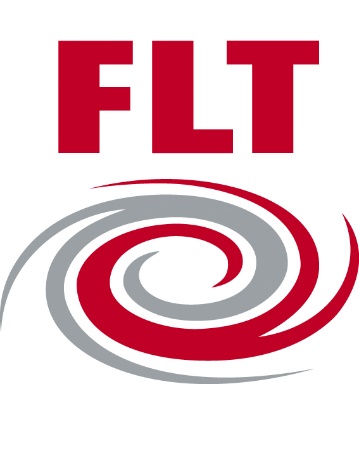 Forbundet for Ledelse og TeknikkØkonomisk støtte til kurs og konferanser for medlemmer og tillitsvalgtei FLTs avdelinger og regioner2024Gjeldende fra 1.1 2024ForordForbundet gir økonomisk støtte til avdelinger som ønsker å arrangere kurs og konferanser for medlemmer og tillitsvalgte lokalt (i henhold til vedtekter og prinsipprogram). Den økonomiske støtten finansieres av OU-midler. OU-midlene i privat sektor forvaltes av AOF Norge. Kurs og konferanser i statlig sektor finansieres med statlige OU-midler, forvaltet av LO Stat sentralt. Forbundets OU-midler er begrenset, og for å sikre best utnyttelse av midlene og at alle vilkår følges, må tildeling av midler skje etter retningslinjer og satser. Samtidig vil vi at det skal være enkelt for avdelinger å søke om midler.Det oppfordres til å søke bransjerettede kurs og konferanser i henhold til lov om voksenopplæring, ogdet oppfordres til å benytte kurs og konferansesteder med tariffavtale.En arrangøravdeling, som etter søknaden har fått tilsagn om støtte til opplæring (gjelder ikke Statens vegvesen), skal inngå samarbeid med lokalt AOF, eventuelt AOF Norge, om det administrative og økonomiske arbeidet. Etter avtale mellom arrangør og AOF kan AOF ta seg av kontakten og oppgjøret med hoteller, reiseregninger, registrering av deltakere m.m. Dette er regulert i en egen samarbeidsavtale mellom AOF og FLT. FLT har utarbeidet en veiledning for samarbeid med AOF.FLT Statens Vegvesen sender refusjonskrav til forbundet sentralt.Vi håper tillitsvalgte og medlemmer benytter muligheten som legges til rette for kompetanseutvikling i regi av forbundet, avdelingen og AOF. Vi ønsker dere lykke til med søknaden!1. Generelt
Forbundet gir økonomisk støtte til kurs og konferanser for medlems- og tillitsvalgtopplæring, dvs. opplæring for medlemmer og tillitsvalgte i FLTs organisasjonsrelaterte temaer med klare definerte læringsmål i hht. FLTs skoleringsstrategi.Det gis ikke støtte til årsmøter, eller tillitsvalgtkonferanser hvor disse etter hovedavtalen skal dekkes av bedriften.Aktiviteter som etter- og videreutdanning, internopplæring og lignende er ikke støtteberettiget. Generell reise- og møtevirksomhet i faglig øyemed, samt tiltak som har ren informasjon og/eller drift som mål støttes ikke.2. Hvem kan søke om støtte?Alle avdelinger i FLT kan søke om støtte til kurs og konferanser lokalt.
Det skal alltid være kun èn avdeling som har ansvar for planlegging og gjennomføring av opplæringen. Det er også denne avdelingen som har ansvaret for oppgjøret med konferansestedet og deltakerne.3. SøknadsfristerVi har to søknadsfrister. 15. oktober er hovedsøknadsfristen for kurs og konferanser som skal avholdes i løpet av det påfølgende året. Delsøknadsfristen er 30. mai for tiltak i høsthalvåret som ikke var planlagt ved hovedsøknadsfristen. Det holdes av en begrenset andel av de budsjetterte skoleringsmidler for å sikre midler for tildeling etter delsøknadsfristen. Forbundet skal gi avdelingene svar på sine søknader til hovedsøknadsfristen senest 1. desember, og for søknader til delsøknadsfristen 15. juni.Søknader som er sendt inn etter fristen behandles ikke.Blir godkjente kurs eller konferanser avlyst og avdelingen ønsker å avholde konferansen året etter, må ny søknad sendes forbundet.4. SøknadsskjemaForbundets søknadsskjema skal benyttes – avdelingen krysser av for ønsket opplæringstiltak. 
I søknaden setter avdelingen opp et budsjett over forventede kostnader, skjemaet beregner forventet refusjon og eventuell egenandel for avdeling.Oppdatert søknadsskjema med gjeldene satser finnes på FLT.no under skjemaer. Skjemaer - Forbundet for Ledelse og Teknikk (flt.no) 5. Samarbeid med AOFNår tilsagn om støtte er gitt til arrangør, må arrangør snarest opprette kontakt med AOF. Se egen veiledning.For FLT Statens Vegvesen sendes refusjonskrav forbundet. Skjema for refusjonskrav kan lastes ned fra flt.no.6. Tilskuddsberettigede kurs og konferanser som avdelingene kan søke støtte til
Det gis støtte til korte kurs, dagskonferanser og kurs/konferanser med 1 eller 2 overnattinger. Det er det faglige timeantallet som danner grunnlag for hvor mange timer som legges til grunn for godkjenning av tiltaket. Tiltak inntil 4 timer støttes med dagpakkeTiltak over 8 timer støttes med inntil 1 døgnTiltak over 12 timer støttes med inntil 2 døgn   For all skoleringsaktivitet:Ha minimum 4 deltakere som har fullførtHa tydelige læringsmålOU fondet kan kun brukes som tilskudd til medlems- og tillitsvalgtopplæring:Opplæring for medlemmer og tillitsvalgte i organisasjonsrelaterte temaer med klare definerte læringsmål. Kurs og konferanser og tiltak med klare definerte læringsmål.Kostnader i forbindelse med virtuelle (digitale) kurs kan belastes i henhold til generelle tilskudd, og må registreres i henhold til punkt 3. Registrerings og rapporteringsrutiner i OU fondets retningslinjer.Avdelingene kan avholde kurs fra forbundets kursportefølje, se oppdatert oversikt på flt.noFølgende konferanser er godkjent for støtte:AvdelingskonferanseRegionkonferanseKonsernkonferanse/BransjekonferanseLønnskonferansePå flt.no finnes det eksempler til temaer og læringsmål. 7. Hvilke deltakere er støtteberettigede?Som refusjonsberettigede deltakere regnes: Yrkesaktive medlemmerStudentmedlemmer som har eller er tiltenkt en rolle i organisasjonsarbeidet lokaltLedere av registrerte pensjonistgrupper som også har tiltrådt avdelingsstyretStøtte utbetales kun for frammøtte deltakere. Det må føres frammøteliste for kurs eller konferansen.Denne må sendes forbundet etter endt tiltak.8. Andre forutsetninger for støtte	For at kostnadene skal holdes så lave som mulig skal kurs og konferanser fortrinnsvis arrangeres	lokalt. Det vil si innenfor avdelingens og/eller regionens geografiske område med så få overnattinger	som mulig. 	Det er forbundet sentralt som tildeler veiledere til kurs og konferansen. 	Endring av tidspunkt og sted for konferansen må godkjennes av forbundet sentralt.9. Hva er støtteberettiget og hvilke satser gjelder	FLT søker å tilpasse skoleringstiltakene til de økonomiske rammene og vedtatt budsjett, slik at alle	avdelingene får bevilget midler til sine ønskede tiltak. *Satsene oppdateres årlig etter OU fondes vedtak.Vedlegg: 								Avtale om administrativ bistand mellom FLT og Studieforbundet AOF NorgeStøtte gis som refusjon av dokumenterte utgifter i forbindelse med medlems og tillitsvalgtskolering etter følgende satser:Satser*Oppholdsutgifter, inkl. måltider, pausebevertning, møterom ol Alkohol dekkes ikke.Inntil kr 3050, - Pr. døgn Pr. personKonferanser med overnatting, etter AOFs satserInntil kr 3050, - Pr. døgn Pr. personKonferanser uten overnatting, til lokalleie og bevertningForbundet dekker differansen mellom AOF og FLTs sats, kr. 150,-Inntil kr.995,- pr kalenderdag pr personStipend for tapt arbeidsfortjeneste; antall timer med permisjon uten lønn må dokumenteres av arbeidsgiverKr. 177,- pr. timeReiseutgifter; offentlig transport og km-godtgjørelse FLT dekker AOFs sats på kr. 3,30,- pr km i km-godtgjørelse og kr0,50 i passasjertillegg.Avvik fra gjeldende satser kan godkjennes av forbundet sentralt.Eventuelle avvik må derfor redegjøres for i søknadenInntil Kr. 1.500, - pr. personUtenlandsreiser dekkes med inntil 
kr. 1.000, - pr. personAndre nødvendige opplæringsrelaterte utgifter; eks. leie av projector, grupperom, kopiering o.l.Inntil 1000,- pr tiltakStøtte til honorar til ekstern foreleser avtales særskilt for det enkelte tiltak. Lønn inkl. feriepenger og sosiale utgifter til ekstern lærer/veileder(5), inntil kr 650,- brutto pr. kurstime(2) .Inntil kr 5.000, -pr konferansedag 
og maks kr. 10.000.- pr. konferanse Andre nødvendige, dokumenterte kostnader. Inntil kr 3150,- pr. registrerte tiltakTilskudd til barnepass kan gis til aleneforeldre, familier i en spesielt vanskelig livssituasjon hvor ektefelle/samboer har spesielle omsorgsforpliktelser og til konferansedeltakere med funksjonshemmede barn. 
Utbetaling skjer direkte til den som har passet barnet. Kopi av skattekort må vedlegges kravet. Hvis personen som har passet barnet har frikort med beløpsgrense, må originalen sendes inn.Dagtilsyn inntil:		1 barn kr 650 pr dag	kr 800 pr døgn	2 barn kr 800 pr dag	kr 1000 pr døgn3 barn kr 1000 pr dag	kr 1250 pr døgnAOF-satserSe tabellKostnader til sosiale- og kulturelle tiltak og aktiviteter dekkes med inntil kr. 15.750, - per tiltak forutsatt minst to overnattinger. Utgifter til alkohol dekkes ikke. Det enkelte forbund som vil benytte seg av ordningen må lage egne retningslinjer for ordningen som oversendes AOF.